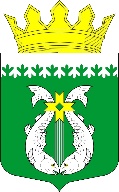 РЕСПУБЛИКА КАРЕЛИЯKARJALAN TAZAVALDUАДМИНИСТРАЦИЯСУОЯРВСКОГО МУНИЦИПАЛЬНОГО ОКРУГАSUOJÄRVEN PIIRIKUNNAN HALLINDOРАСПОРЯЖЕНИЕ16.05.2023                                                                                                    № 314 О порядке поступления управляющему делами администрации Суоярвского муниципального округа заявлений муниципальных служащих о невозможности представления сведений о доходах,  об имуществе и обязательствах имущественного характера на супруга(у) и/или несовершеннолетних детейВ соответствии с подпунктом «б» пункта 13 Положения о комиссии по соблюдению требований к служебному поведению муниципальных служащих и урегулированию конфликта интересов в администрации Суоярвского муницпального округа, утвержденного постановлением администрации Суоярвского муниципального округа от 16.03.2023 г. № 3241. Муниципальным служащим, замещающим должности в администрации Суоярвского муниципального округа (далее – муниципальные служащие), не имеющим возможности по объективным причинам представить сведения о доходах, об имуществе и обязательствах имущественного характера своих супруга (супруги) и несовершеннолетних детей, обязаны подавать соответствующие заявления (далее – заявление) на имя управляющего делами администрации Суоярвского муниципального округа (далее - управляющий делами) согласно приложению 1.2. Муниципальным служащим рекомендовать использовать прилагаемую форму заявления.3. Управляющий делами должен регистрировать заявления в день их получения в журнале по форме согласно приложению 24. Управляющему делами заявления в день их регистрации передавать председателю комиссии по соблюдению требований к служебному поведению муниципальных служащих и урегулированию конфликта интересов в администрации Суоярвского муниципального округа.5. Признать утратившими силу: - распоряжение администрации муниципального образования «Суоярвский район» от 30.11.2010 №338 «О порядке поступления управляющему делами администрации муниципального образования «Суоярвский район» заявлений муниципальных служащих  о невозможности представления сведений о доходах,  об имуществе и обязательствах имущественного характера на супруга(у) и/или несовершеннолетних детей»;- распоряжение администрации муниципального образования «Суоярвский район»  от 25.08.2014 №141 «О внесении изменений в распоряжение администрации муниципального образования «Суоярвский район» от 30.11.2010 №338;- распоряжение администрации муниципального образования «Суоярвский район»  от 10.02.2020 №82 «О внесении изменений в распоряжение администрации муниципального образования «Суоярвский район» от 30.11.2010 №338;- распоряжение администрации муниципального образования «Суоярвский район»  от 06.08.2020 №480 «О внесении изменений в распоряжение администрации муниципального образования «Суоярвский район» от 30.11.2010 №338.Глава Суоярвскогомуниципального округа                                                                        Р.В. ПетровРазослать: Дело; управление делами Рекомендуемая форма заявлений муниципальных служащих о невозможности представления ими в полном объеме сведений о доходах, об имуществе и обязательствах имущественного характера своих супруги (супруга) и несовершеннолетних детейУправляющему делами администрации   Суоярвского муниципального округа____________________________________(фамилия, имя, отчество)от ___________________________ ,(фамилия, имя, отчество муниципального служащего)________________________________________,(наименование должности с указанием структурного подразделения)Заявление о невозможности по объективным причинам представить сведения о доходах, об имуществе и обязательствах имущественного характера своего (своих) ___________________________________________(указывается: супруги, супруга, несовершеннолетнего ребенка, несовершеннолетних детей)«_____» __________ 20____ года мною в __________________________                                                                               (наименование кадровой службы)была представлена справка о доходах, об имуществе и обязательствах имущественного характера супруги (супруга) и несовершеннолетних детей лица, замещающего муниципальную должность (далее – справка), а именно: _______________________________________________________________________________,       (указать кого: супруга, супруги, несовершеннолетнего сына, несовершеннолетней дочери)________________________________________________________________________________ .(фамилия, имя, отчество)Сообщаю о невозможности представления в справке сведений о ________________________________________________________________________________(указать, каких именно сведений)в полном объеме по нижеследующим объективным и уважительным причинам: _______________________________________________________________________________.(излагаются причины)	Сообщаю, что для представления в полном объеме сведений ______________________________________________________________(указать, каких именно)мною были предприняты следующие меры: _________________________ .                                                            (излагаются предпринятые меры)В результате предпринятых мною мер было: ________________________ .                                            (излагаются результаты)Также прошу учесть следующее: _______________________________________ .                                           (излагаются обстоятельства по усмотрению муниципального  служащего)Прошу признать причины непредставления мною в справке необходимых сведений в полном объеме объективными и уважительными.Приложение: _________________________________________________ .              (прилагаются документы, подтверждающие факты, изложенные в заявлении, при их наличии)«____» ________ 20___ года    ___________________                           _____________________                                                                               (подпись) 			                     (расшифровка подписи)«Журнал регистрации заявлений муниципальных служащих администрации Суоярвского муниципального округа о невозможности по объективным причинам представить сведения о доходах, об имуществе и обязательствах имущественного характера своих супруги (супруга) и несовершеннолетних детей (далее – сведения)Порядковый номер регистрации является номером регистрации заявления.Дата и номер регистрации заявления проставляются на первом листе заявления.Приложение №1 к распоряжению администрации Суоярвского муниципального округаот 16.05.2023_ г. № 314Приложение №2 к распоряжению администрации Суоярвского муниципального округа от 16.05.2023 г. № 314№ п/пФамилия, имя, отчество муниципального служащее-гоНаимено-вание замещае-мой муниицпальным служащим должности с указании-ем струк-турного подразде-ленияДата заяв-ленияОт-чет-ный годПринадлежность сведений Принадлежность сведений Дата регист-рации заявле-нияФамилия, инициалы лица, зарегист-рировав-шего заявлениеПодпись лица, зарегис-триро-вавшего заявле-ниеПод-пись муниицпального слу-жащего, подав-шего заявле-ние (если вручено лично)№ п/пФамилия, имя, отчество муниципального служащее-гоНаимено-вание замещае-мой муниицпальным служащим должности с указании-ем струк-турного подразде-ленияДата заяв-ленияОт-чет-ный годстепень родства (супруг (а), сын, дочь)фамилия, имя, отчествоДата регист-рации заявле-нияФамилия, инициалы лица, зарегист-рировав-шего заявлениеПодпись лица, зарегис-триро-вавшего заявле-ниеПод-пись муниицпального слу-жащего, подав-шего заявле-ние (если вручено лично)